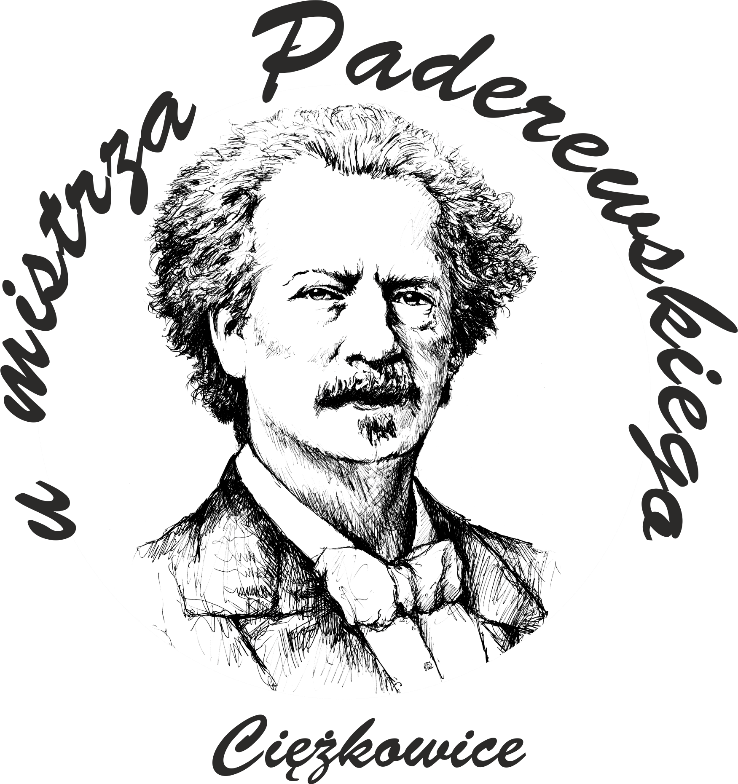 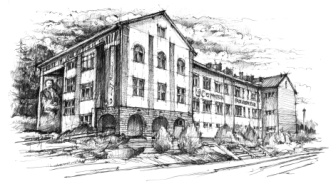 SZKOLNY ZESTAW PODRĘCZNIKÓWNA ROK SZKOLNY 2022/2023KLASA 3, LICEUM OGÓLNOKSZTAŁCĄCELp.PrzedmiotAutorzyTytułTytułNumer dopuszczeniaWydawnictwo1Język polskiMałgorzata Chmiel, Anna Cisowska, Joanna Kościerzyńska, Helena Kusy, Anna Równy, Aleksandra Wróblewska, Joanna GinterPonad słowami 2 część 2Ponad słowami 3 część 1, 2.Podręcznik do języka polskiego dla liceum ogólnokształcącego i technikum. Zakres podstawowy i rozszerzony.Ponad słowami 2 część 2Ponad słowami 3 część 1, 2.Podręcznik do języka polskiego dla liceum ogólnokształcącego i technikum. Zakres podstawowy i rozszerzony.1014/4/20201014/5/20211014/6/2021Nowa Era2Język angielskiEoin Higgins, Karolina Kotorowicz-JasińskaImpulse 4.Impulse 4.W trakcie procedury MENMacmillan Education3Język niemieckiBeata Jaroszewicz, Jan Szurmant, Anna Wojdat-NiklewskaBeata Jaroszewicz, Jan Szurmant, Anna Wojdat-NiklewskaPerfekt 2. Podręcznik. Język niemiecki dla liceów 
i techników.Perfekt 3. Podręcznik. Język niemiecki dla liceów i techników.Perfekt 2. Podręcznik. Język niemiecki dla liceów 
i techników.Perfekt 3. Podręcznik. Język niemiecki dla liceów i techników.942/2/2019942/3/2019PearsonPearson4Język hiszpańskiMałgorzata Spychała-Wawrzyniak, Xavier Pascual López, Agnieszka Dudziak-Szukała, Arleta Kaźmierczak, José Carlos García GonzálezMałgorzata Spychała-Wawrzyniak, Xavier Pascual López, Agnieszka Dudziak-Szukała, Arleta Kaźmierczak, José Carlos García GonzálezDescubre 2. Podręcznik do nauki języka hiszpańskiego dla uczniów szkół ponadpodstawowych.Descubre 3. Podręcznik do nauki języka hiszpańskiego dla uczniów szkół ponadpodstawowych.Descubre 2. Podręcznik do nauki języka hiszpańskiego dla uczniów szkół ponadpodstawowych.Descubre 3. Podręcznik do nauki języka hiszpańskiego dla uczniów szkół ponadpodstawowych.996/2/2019996/3/2020DracoDraco5HistoriaJarosław Kłaczkow, Anna Łaszkiewicz, Stanisław RoszakPoznać przeszłość 3. Podręcznik do historii dla liceum ogólnokształcącego i technikum. Zakres podstawowy.Poznać przeszłość 3. Podręcznik do historii dla liceum ogólnokształcącego i technikum. Zakres podstawowy.1021/3/2021Nowa Era6Podstawy przedsiębiorczościTomasz Rachwał, Zbigniew MakiełaKrok w przedsiębiorczość. Podręcznik do przedsiębiorczości dla szkół ponadpodstawowych.Krok w przedsiębiorczość. Podręcznik do przedsiębiorczości dla szkół ponadpodstawowych.1039/2019Nowa Era7GeografiaCzesław Adamiak, Anna Dubownik, Marcin Świtoniak, Marcin Nowak, Barbara SzydaOblicza geografii 3. Podręcznik dla liceum ogólnokształcącego i technikum. Zakres podstawowy.Oblicza geografii 3. Podręcznik dla liceum ogólnokształcącego i technikum. Zakres podstawowy.983/3/2021Nowa Era8BiologiaJolanta HoleczekBiologia na czasie 3. Podręcznik do liceum ogólnokształcącego i technikum. Zakres podstawowy.Biologia na czasie 3. Podręcznik do liceum ogólnokształcącego i technikum. Zakres podstawowy.1006/3/2021Nowa Era9ChemiaRomuald Hassa, Aleksandra Mrzigrod, Janusz MrzigrodTo jest chemia 2. Chemia organiczna. Podręcznik dla liceum ogólnokształcącego i technikum. 
Zakres podstawowy.To jest chemia 2. Chemia organiczna. Podręcznik dla liceum ogólnokształcącego i technikum. 
Zakres podstawowy.994/2/2020Nowa Era10FizykaMarcin Braun, Weronika ŚliwaOdkryć fizykę 3. Podręcznik do liceum ogólnokształcącego i technikum. Zakres podstawowyOdkryć fizykę 3. Podręcznik do liceum ogólnokształcącego i technikum. Zakres podstawowy1001/3/2021Nowa Era11MatematykaMarcin Kurczab, Elżbieta Kurczab, Elżbieta ŚwidaMatematyka. Podręcznik do liceów i techników. Zakres podstawowy. Klasa 3.Matematyka. Podręcznik do liceów i techników. Zakres podstawowy. Klasa 3.972/3/2021Oficyna Edukacyjna Krzysztof Pazdro12InformatykaJanusz MazurInformatyka na czasie 3. Podręcznik dla liceum ogólnokształcącego i technikum. Zakres podstawowy - szkoła ponadpodstawowa.Informatyka na czasie 3. Podręcznik dla liceum ogólnokształcącego i technikum. Zakres podstawowy - szkoła ponadpodstawowa.990/3/2021Nowa Era13Wychowanie fizyczne----------------------------Brak podręcznika dla ucznia.Brak podręcznika dla ucznia.------------------------------Przedmioty w zakresie rozszerzonym - klasa humanistyczno - dziennikarskaPrzedmioty w zakresie rozszerzonym - klasa humanistyczno - dziennikarskaPrzedmioty w zakresie rozszerzonym - klasa humanistyczno - dziennikarskaPrzedmioty w zakresie rozszerzonym - klasa humanistyczno - dziennikarskaPrzedmioty w zakresie rozszerzonym - klasa humanistyczno - dziennikarskaPrzedmioty w zakresie rozszerzonym - klasa humanistyczno - dziennikarskaPrzedmioty w zakresie rozszerzonym - klasa humanistyczno - dziennikarska14Wiedza o społeczeństwieSławomir Drelich, Arkadiusz Janicki, Justyna Kięczkowska, Agnieszka Makarewicz-Marcinkiewicz, Liliana Węgrzyn-OdziobaW centrum uwagi 3.Podręcznik do wiedzy o społeczeństwie dla liceum ogólnokształcącego i technikum. Zakres rozszerzony.W centrum uwagi 3.Podręcznik do wiedzy o społeczeństwie dla liceum ogólnokształcącego i technikum. Zakres rozszerzony.1035/3/2021Nowa Era15Język polskiMałgorzata Chmiel, Anna Cisowska, Joanna Kościerzyńska, Helena Kusy, Anna Równy, Aleksandra WróblewskaPonad słowami 2 część 2Ponad słowami 3 część 1, 2.Podręcznik do języka polskiego dla liceum ogólnokształcącego i technikum. Zakres podstawowy i rozszerzony.Ponad słowami 2 część 2Ponad słowami 3 część 1, 2.Podręcznik do języka polskiego dla liceum ogólnokształcącego i technikum. Zakres podstawowy i rozszerzony.1014/4/20201014/5/2021Nowa Era16Język angielskiEoin Higgins, Karolina Kotorowicz-JasińskaImpulse 4.Impulse 4.W trakcie procedury MENOxfordPrzedmioty w zakresie rozszerzonym - klasa geograficzno - matematycznaPrzedmioty w zakresie rozszerzonym - klasa geograficzno - matematycznaPrzedmioty w zakresie rozszerzonym - klasa geograficzno - matematycznaPrzedmioty w zakresie rozszerzonym - klasa geograficzno - matematycznaPrzedmioty w zakresie rozszerzonym - klasa geograficzno - matematycznaPrzedmioty w zakresie rozszerzonym - klasa geograficzno - matematycznaPrzedmioty w zakresie rozszerzonym - klasa geograficzno - matematyczna17MatematykaMarcin Kurczab, Elżbieta Kurczab, Elżbieta ŚwidaMatematyka. Podręcznik do liceów i techników. Zakres podstawowy. Klasa 3.Matematyka. Podręcznik do liceów i techników. Zakres podstawowy. Klasa 3.979/3/2021Oficyna Edukacyjna Krzysztof Pazdro18GeografiaMarcin Świtoniak, Teresa Wieczorek, Roman Malarz, Tomasz Karasiewicz, Marek WięckowskiOblicza geografii 3 Podręcznik dla liceum ogólnokształcącego i technikum. Zakres rozszerzony. Oblicza geografii 3 Podręcznik dla liceum ogólnokształcącego i technikum. Zakres rozszerzony. 973/3/ 2021Nowa Era19Język angielskiEoin Higgins, Karolina Kotorowicz-JasińskaImpulse 4.Impulse 4.W trakcie procedury MEN Macmillan EducationPrzedmioty w zakresie rozszerzonym - klasa biologiczno - chemicznaPrzedmioty w zakresie rozszerzonym - klasa biologiczno - chemicznaPrzedmioty w zakresie rozszerzonym - klasa biologiczno - chemicznaPrzedmioty w zakresie rozszerzonym - klasa biologiczno - chemicznaPrzedmioty w zakresie rozszerzonym - klasa biologiczno - chemicznaPrzedmioty w zakresie rozszerzonym - klasa biologiczno - chemicznaPrzedmioty w zakresie rozszerzonym - klasa biologiczno - chemiczna20ChemiaAutor: Maria Litwin, Szarota Styka-Wlazło, Joanna SzymońskaTo jest chemia 2. Chemia organiczna. Podręcznik dla liceum ogólnokształcącego i technikum. Zakres rozszerzony.To jest chemia 2. Chemia organiczna. Podręcznik dla liceum ogólnokształcącego i technikum. Zakres rozszerzony.991/2/2020Nowa Era21BiologiaFranciszek Dubert, Marek Guzik, Anna HelminBiologia na czasie 3. Podręcznik do liceum ogólnokształcącego i technikum. Zakres rozszerzony.Biologia na czasie 3. Podręcznik do liceum ogólnokształcącego i technikum. Zakres rozszerzony.1010//3/2021Nowa Era22Język angielskiEoin Higgins, Karolina Kotorowicz-JasińskaImpulse 4.Impulse 4.W trakcie procedury MENMacmillan EducationInneInneInneInneInneInneInne23Religia / Etykaks. Marian Zającks. Marian ZającW poszukiwaniu nadziei.AZ-33-01/18-LU-15/22Gaudium24Wychowanie do życia w rodzinie--------------------------------------------------------Brak podręcznika dla ucznia.----------------------------------25Doradztwo zawodowe--------------------------------------------------------Brak podręcznika dla ucznia.--------------------------------26Koło dziennikarsko-oratorskie--------------------------------------------------------Brak podręcznika dla ucznia. --------------------------------27Koło matematyczno-geograficzne--------------------------------------------------------Brak podręcznika dla ucznia.--------------------------------2Koło biologiczno-chemiczne--------------------------------------------------------Brak podręcznika dla ucznia--------------------------------